Věc: Hlášení ztráty / odcizení / nálezu dokladuZtrátu, zničení, poškození nebo odcizení průkazu o povolení k pobytu je cizinec povinen ohlásit do 3 pracovních dnů ode dne, kdy tato událost nastala; nastala-li tato událost na území ČR, ohlásí ji na pracovišti MV ČR, nastala-li tato událost v zahraničí, ohlásí ji zastupitelskému úřadu. Obdobně je cizinec povinen ohlásit nález nebo získání průkazu, jehož ztrátu nebo odcizení dříve ohlásil (dle § 103, odst. j) zákona č. 326/1999 Sb.).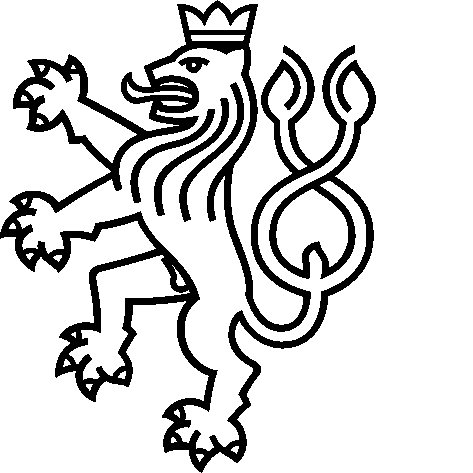 Velvyslanectví České republiky
M o s k v aul.  Julia Fučíka 12/145, 123 056  Moskvatel.: +7 495 276 07 15, fax: +7 499 791 29 82consulate_moscow@mzv.czPříjmení: Příjmení: Jméno: Jméno: Datum narození:Stát. příslušnost:Pohlaví:Druh dokladu:Číslo dokladu:Stát vydání:Platnost dokladu:Datum odjezdu z ČR:Adresa pobytu v ČR:Adresa pobytu v ČR:Adresa pobytu v ČR:Adresa pobytu v ČR:Místo a datum události (ztráta, zcizení, nález):Místo a datum události (ztráta, zcizení, nález):Místo a datum události (ztráta, zcizení, nález):Místo a datum události (ztráta, zcizení, nález):Stručný popis události:Stručný popis události:Stručný popis události:Stručný popis události:Přílohy:            󠆰󠆰  Kopie dokladu
                           󠆰󠆰  Kopie policejního záznamu o odcizení
                           󠆰󠆰  Jiné, upřesněte …………………………………………………………………..Přílohy:            󠆰󠆰  Kopie dokladu
                           󠆰󠆰  Kopie policejního záznamu o odcizení
                           󠆰󠆰  Jiné, upřesněte …………………………………………………………………..Přílohy:            󠆰󠆰  Kopie dokladu
                           󠆰󠆰  Kopie policejního záznamu o odcizení
                           󠆰󠆰  Jiné, upřesněte …………………………………………………………………..Přílohy:            󠆰󠆰  Kopie dokladu
                           󠆰󠆰  Kopie policejního záznamu o odcizení
                           󠆰󠆰  Jiné, upřesněte …………………………………………………………………..V ……………  dne ……………………			Podpis ………………………………………….                   V ……………  dne ……………………			Podpis ………………………………………….                   V ……………  dne ……………………			Podpis ………………………………………….                   V ……………  dne ……………………			Podpis ………………………………………….                   Úřední záznam:V …………….  dne ……………………		Razítko, podpis ……………………………….                                                                                       Úřední záznam:V …………….  dne ……………………		Razítko, podpis ……………………………….                                                                                       Úřední záznam:V …………….  dne ……………………		Razítko, podpis ……………………………….                                                                                       Úřední záznam:V …………….  dne ……………………		Razítko, podpis ……………………………….                                                                                       